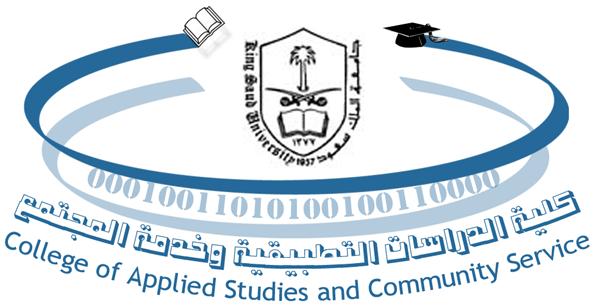 خطة مقررتطبيقات على الحاسب الآلي (1103 حال)المراجع : مقدمة في الحاسب والإنترنت (د. عبدالله عبدالعزيز الموسى ) الطبعة الخامسة أو أحدث.جميع ما يعطى من محتوى علمي وأوراق عمل خلال المحاضرة.وصف المقرر:يغطي هذا المقرر التطبيقات الحديثة في الحاسب الآلي مثل نظام النوافذ وأساليب معالجة النصوص ميكروسوفت وورد , وأساليب الجداول الإلكترونية ميكروسوفت اكسل، والعروض التقديمية ، والبرنامج الإحصائي SPSS.أهدف المقرر :معرفة اجزاء الحاسب الالي ومكوناتة وتقنيات المعلومات الملحقة بة.تنمية القدرة على استخدام برنامج التشغيل(ويندوز).اتقان استخدام برنامج معالج النصوص.اتقان استخدام برنامج الجداول الإلكترونية.اتقان استخدام برنامج العروض التقديمية . توزيع الدرجات:مواعيد الاختبارات متطلبات المقررالالتزام بالحضور وقت المحاضرة والحرص على الحضور حتى لاتخصم درجة التطبيقات التي يتم تنفيذها في كل محاضرة.متابعة الإعلانات الخاصة بالمقرر في الجزء الخاص بالمقرر 1103. حال على الموقع الالكتروني.في حال تجاوزت نسبة الغياب 25% فأنه يتم حرمان الطالبة من المادة إلا بحال وجود عذر طبي من مستشفى حكومي وفي هذه الحالة يتم رفع التقارير الطبية لوكيلة القسم والعميد للنظر في قبول العذر .لايسمح بإعادة الامتحانات الفصلية إلا بوجود عذر طبي مقبول من مستشفى حكومي ويتم إعادة الامتحان في نهاية الفصل.للإحاطة فإن عروض المحاضرات أو الأوراق لا تغن عن الكتاب المقرر.تسليم الواجبات والتقييمفي كل محاضرة عمليه يتم تقييم الطالبات وبعد الانتهاء من دراسة كل برنامج تطبيقي يتم إعطاء واجب على البرنامجيتم تسليم الواجب في المحاضرة التالية بعد التكليف به بأسبوع .يسلم الواجب بإرساله على البريد الإلكتروني لأستاذة المقرر أو تخزينه على قرص مدمج CD بحيث يحوي القرصمن الخارج على المعلومات التالية (الاسم الثلاثي-الرقم الجامعي– الشعبة باليوم والوقت –اسم المقرر) وأي طالبة لا تسجل معلوماتها فإن الأستاذة غير مسئولة عن ضياع القرص أو عدم تسجيل الدرجات.في حال عدم تسليم الواجب في المحاضرة التالية لوقت التكليف به يسلم الأسبوع الذي يليه (أي بعد التكليف بأسبوعين )وتسجل للطالبة نصف الدرجة، ولا يسمح للطالبة بعد ذلك بتسليم الواجب على الإطلاق.في حال غياب الطالبة عن أحد المحاضرات العملية وعدم تقييمها خلال المحاضرة يمكن تسليم التقييم في الأسبوع التالي(بنفس طريقة تسليم الواجبات) وتسجل للطالبة نصف الدرجة.توزيع المحاضرات:تمنياتي لكن بفصل دراسي حافل بالإنجاز والإبداع والتميزوالله ولي التوفيقأستاذة المقرر :أوقات المحاضرات:الساعات المكتبية:البريد الإلكتروني :الموقع الإلكتروني :منيرة بنت عبد العزيز أبوحيمدالسبت من 11-2الأربعاء من8- 11السبت 9-11 بمكتب أعضاء هيئة التدريس بعليشهالأربعاء من11- 1 مكتب 35 الدور الثالث ،الشرقMabuhaimad.c@ksu.edu.sahttps://portal.ksu.edu.sa/mabuhaimad.cالاختبار النظري10 درجاتالاختبار العملي 120 درجةالاختبار العملي 220 درجةالتقييم الأسبوعي والواجبات والحضور 10 درجاتالامتحان النهائي 40 درجةمشروع إضافي(اختياري)5 درجاتالأسبـوعاليوم والتاريخموضوع المحاضرةالسبت 14/10الأربعاء 18/10*التهيئة*السبت 21/10الأربعاء 25/10الحاسب الآلي مفهومه وأهميته وأنواعهالسبت 28/10الأربعاء 3/11مكونات الحاسب الآليالسبت 6/11الأربعاء 10/11الشبكات وحماية تقنية المعلوماتالسبت 13/11الأربعاء 17/11اختبار نظري السبت 20/11الأربعاء 24/11برنامج معالجة الكلمات Wordالسبت 27/11الأربعاء 1/12برنامج معالجة الكلمات Wordإجازة  الأضحى إجازة  الأضحى إجازة  الأضحى إجازة  الأضحى السبت 18/12الأربعاء 22/12برنامج معالجة الكلمات Word السبت 18/12الأربعاء 22/12الاختبار العملي1السبت 25/12الأربعاء 29/12برنامج الجداول الإلكترونية Excelالسبت 2/1الأربعاء 6/1برنامج الجداول الإلكترونية Excelالسبت 9/1الأربعاء 13/1برنامج العروض التقديمية Power Pointالسبت 16/1الأربعاء 20/1الاختبار العملي 2السبت 23/1الأربعاء 27/1مناقشة المشاريعالسبت 1/2الأربعاء 5/2مراجعة + الاختبارات البديلةالسبت 19/2إختبارات مواد الإعداد العام